	Vadovaudamasi Lietuvos Respublikos vietos savivaldos įstatymo 18 straipsnio 1 dalimi, Pagėgių savivaldybės taryba n u s p r e n d ž i a:	1. Pakeisti Pagėgių savivaldybės tarybos 2020 m. vasario 6 d. sprendimo Nr. T-3 „Dėl leidimo išnuomoti dalį patalpų, esančių Mokyklos g. 1, Šilgalių kaime, Stoniškių seniūnijoje, Pagėgių savivaldybėje", 3 punktą, vietoje "25,00 Eur", įrašyti "60,00Eur" ir šį punktą išdėstyti taip:	"3. Nustatyti pradinę turto nuomos kainą - 60,00 Eur mėnesiui už nuomojamas patalpas".                2. Sprendimą paskelbti Pagėgių savivaldybės interneto svetainėje  www.pagegiai.lt.	Šis sprendimas gali būti skundžiamas Regionų apygardos administracinio teismo Klaipėdos rūmams (Galinio Pylimo g. 9, 91230 Klaipėda) Lietuvos Respublikos administracinių bylų teisenos įstatymo nustatyta tvarka per 1 (vieną) mėnesį nuo sprendimo paskelbimo ar įteikimo suinteresuotiems asmenims dienos.Savivaldybės meras				             Vaidas Bendaravičius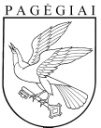 Pagėgių savivaldybės tarybasprendimas PAGĖGIŲ SAVIVALDYBĖS TARYBOS 2020 M. VASARIO 6 D. SPRENDIMONR. T-3 „ leidimo išnuomoti dalį patalpų, esančių MOKYKLOS G. 1, ŠILGALIŲ KAIME, STONIŠKIŲ SENIŪNIJOJE, PAGĖGIŲ SAVIVALDYBĖJE" PAkeitimo2020 m. rugsėjo 24 d. Nr. T-201Pagėgiai